Figure S2. 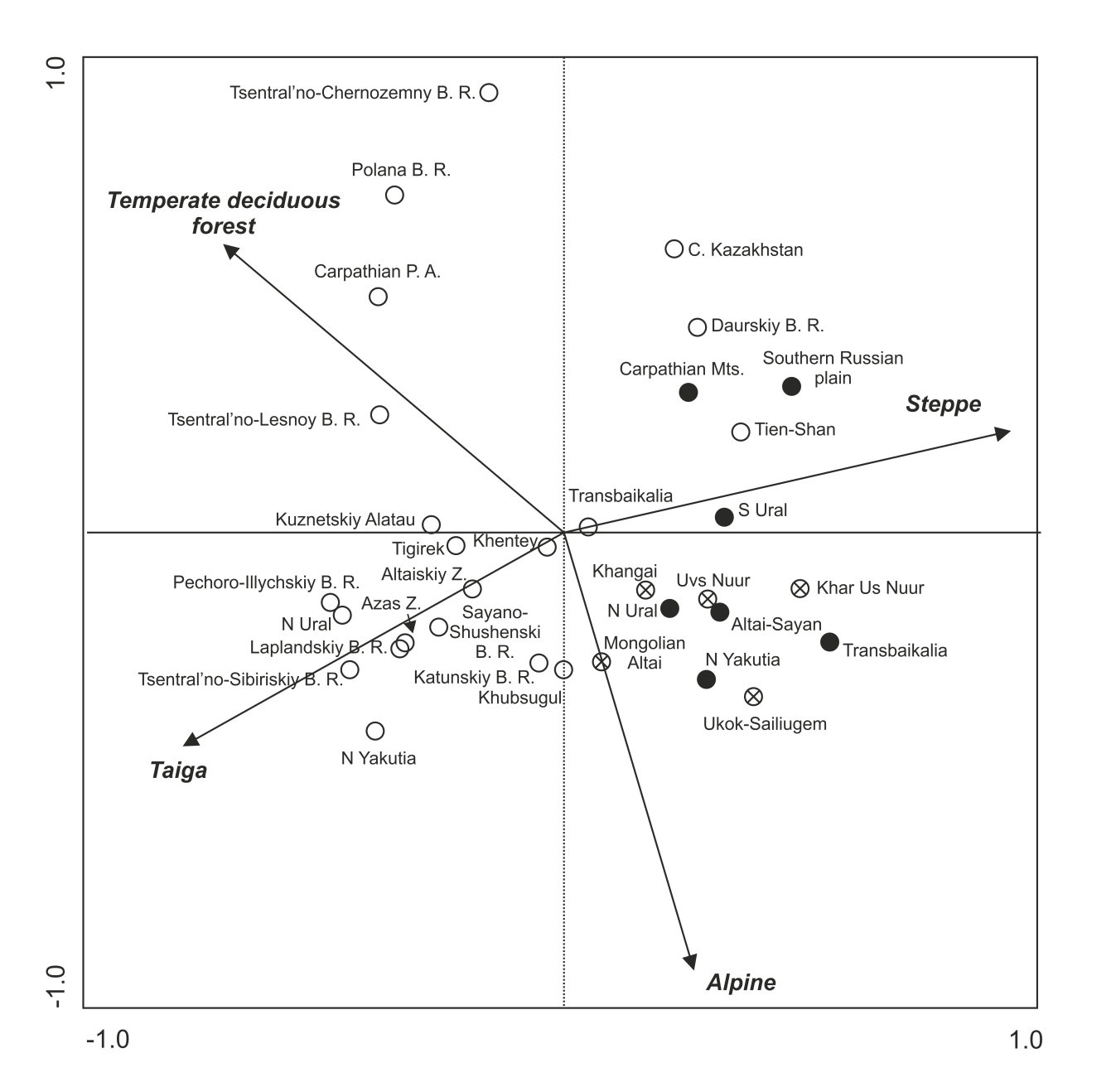 Fig. S2 The projection scores of studied localities according to biome classification (PCA analysis without rare categories - tundra and desert). Open circles – Recent assemblages; crossed circles – Recent eastern Altai assemblages; full circles – Last Glacial assemblages